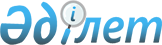 Отдельные вопросы организации и проведения лотерей в Республике Казахстан
					
			Утративший силу
			
			
		
					Постановление Правительства Республики Казахстан от 23 декабря 1998 года № 1328. Утратило силу постановлением Правительства Республики Казахстан от 7 июня 2012 года № 753

     Сноска. Утратило силу постановлением Правительства РК от 07.06.2012 № 753 (вводится в действие по истечении двадцати одного календарного дня после первого официального опубликования).     Правительство Республики Казахстан ПОСТАНОВЛЯЕТ: 

     1. Внести изменения в следующие решения Правительства Республики Казахстан: 

     1) в постановление Правительства Республики Казахстан от 29 декабря 1995 года № 1894 P951894_ "О реализации постановления Президента Республики Казахстан от 17 апреля 1995г. № 2201" (САПП Республики Казахстан, 1995г., № 41, ст.515): 

     в приложении к указанному постановлению: 

     в названии слова "в том числе в виде патента" исключить; 

     строку, порядковый номер 18, изложить в следующей редакции: 

     "18. Министерство госу- Организация и проведение 

     дарственных доходов лотерей (кроме государственных 

     Республики Казахстан (национальных) на всей территории 

                                            Республики Казахстан". 

     2) (подпункт утратил силу - постановлением Правительства РК от 19 августа 2005 года N 857 ) ; 

     3) в постановление Правительства Республики Казахстан от 9 июля 1998 года № 653 P980653_ "О выдаче государственных лицензий юридическим лицам на организацию и проведение лотерей (кроме государственных (национальных) на территории Республики Казахстан" (САПП Республики Казахстан, 1998г., № 22, ст. 191): 

     пункт 2 исключить. 

     2. Министерству государственных доходов Республики Казахстан в месячный срок разработать и внести в установленном законодательством порядке на утверждение Правительства Республики Казахстан 

     Положение о порядке лицензирования деятельности, связанной с организацией и проведением лотерей (кроме государственных (национальных) в Республике Казахстан. 

     3. Настоящее постановление вступает в силу со дня подписания. 

   Премьер-Министр 

    Республики Казахстан 
					© 2012. РГП на ПХВ «Институт законодательства и правовой информации Республики Казахстан» Министерства юстиции Республики Казахстан
				